Р Е Ш Е Н И Е  О внесении изменений в Решение Совета народных депутатов МО «Шовгеновский район» от 22.11.2011г. № 552 «Об утверждении Уставов муниципальных бюджетных учреждений культуры управления культуры МО «Шовгеновский район»       В целях приведения в соответствие с Федеральным законом Российской Федерации от 8 мая 2010 года № 83-ФЗ «О внесении изменений в отдельные законодательные акты Российской Федерации в связи с совершенствованием правового положения государственных (муниципальных) учреждений» Совет народных депутатов  МО «Шовгеновский район»РЕШИЛ:Утвердить новую редакцию Устава муниципального  бюджетного образовательного учреждения дополнительного образования «Шовгеновская детская школа искусств».Директору муниципального бюджетного образовательного учреждения дополнительного образования «Шовгеновская детская школа искусств» Бгуашевой С.К., в установленном законодательством Российской Федерации порядке, осуществить регистрацию Устава в новой редакции.Настоящее решение вступает в силу со дня его подписания и распространяется на правоотношения возникшие с 13.07.2015г. И.о. Главы администрации муниципального образования «Шовгеновский район»                                                            М.С. Непшекуев                                                   а.Хакуринохабль 05. 04. 2018 г. № 60                                                                                                         Приложение к                                                                                                                                 Решению Совета народных депутатов                                                                                  МО «Шовгеновский район»                                                                                                   от «05» 04.2018г. №60 УСТАВМУНИЦИПАЛЬНОГО БЮДЖЕТНОГО ОБРАЗОВАТЕЛЬНОГО УЧРЕЖДНИЯ ДОПОЛНИТЕЛЬНОГО ОБРАЗОВАНИЯ «ШОВГЕНОВСКАЯ ДЕТСКАЯ ШКОЛА ИСКУССТВ»(НОВАЯ РЕДАКЦИЯ)а. Хакуринохабль2018г.I. Общие положения1.1. Муниципальное  бюджетное образовательное учреждение дополнительного образования «Шовгеновская Детская школа искусств» муниципального образования «Шовгеновский район» Республики Адыгея (именуемое в дальнейшем Учреждение) создано в соответствии с Конституцией Российской Федерации, Гражданским Кодексом Российской Федерации, Федеральным законом от 06.10.2003 № 131-ФЗ «Об общих принципах организации местного самоуправления в Российской Федерации», Федеральным законом от 12.01.1996 № 7-ФЗ «О некоммерческих организациях», Федеральным законом от 29.12.2012 № 273-ФЗ «Об образовании в Российской Федерации».1.2. Бюджетное образовательное учреждение дополнительного образования «Шовгеновская Детская школа искусств » (далее – Учреждение) зарегистрировано постановлением главы администрации Шовгеновского района от 31.12.98г.№182, регистрационный номер 240, поставлено на учет в соответствии с положениями Налогового кодекса Российской Федерации 05.01.1999 года , ОГРН 1020100511386.1.3. Год открытия Учреждения – 1968.1.4. Полное официальное наименование Учреждения на русском языке:- Муниципальное бюджетное образовательное учреждение дополнительного образования «Шовгеновская Детская школа искусств»1.5. Сокращенное официальное наименование Учреждения на русском языке: -МБОУ ДО «Шовгеновская ДШИ».1.6. Полное официальное наименование Учреждения на адыгейском языке:-ШIэныгъэ зыщыхагъахъорэ муниципальнэ бюджетнэ учреждениеу «ИскусствэмкIэ Шэуджен кIэлэцIыкIу еджапI»1.7. Тип Учреждения – образовательное учреждение дополнительного образования.1.8. Вид Учреждения –Детская школа искусств.1.9. Цель создания Учреждения – предоставление дополнительного образования в области искусств.1.10. Юридический адрес Учреждения:385440,Республика Адыгея, Шовгеновский район, а. Мамхег, ул. Ешугаова,8 Фактический адрес Учреждения:385440,Республика Адыгея, Шовгеновский район, а. Хакуринохабль, ул. Краснооктябрьская,102 электронная почта:  shovgen-dshi@.mail.ru1.11. Учреждение создано без ограничения срока действия.1.12. Учредителем Учреждения является  муниципальное управление культуры МО «Шовгеновский район», находящийся по адресу:385440, а. Хакуринохабль,   ул.Шовгенова,10 
электронная почта: shokul07@rambler.ru 1.13. Учреждение является некоммерческой организацией, не имеющей извлечение прибыли в качестве основной цели своей деятельности 
и не распределяющей полученную прибыль между участниками.1.14. Государственно-правовой статус Учреждения – учреждение дополнительного образования.1.15. По своей организационно-правовой форме Учреждение является бюджетным учреждением.1.16. Учредительным документом Учреждения является его Устав.1.17. Учреждение является юридическим лицом, имеет в оперативном управлении обособленное имущество, может от своего имени приобретать и осуществлять имущественные и личные неимущественные права, нести  обязанности, быть истцом и ответчиком в суде в соответствии с действующим законодательством Российской Федерации.1.18. Учреждение имеет самостоятельный баланс, лицевой счет, открытый в установленном законом порядке, круглую печать со своим полным наименованием, с изображением герба Республики Адыгея штампы, бланки со своим наименованием.1.19. Учреждение отвечает по своим обязательствам, за всем находящимся у него на праве оперативного управления имуществом, как закрепленным за ним, так и приобретенным за счет доходов, полученных от приносящей доход деятельности, за исключением особо ценного движимого имущества, закрепленного за ним органом по управлению имуществом или приобретенного Учреждением за счет выделенных ему Учредителем средств, а также недвижимого имущества.1.20. Права юридического лица Учреждения в части ведения финансово-хозяйственной деятельности, предусмотренной настоящим Уставом 
и направленной на обеспечение образовательного процесса, возникают 
с момента его регистрации и внесения соответствующей записи в единый государственный реестр юридических лиц.1.21. Право на ведение образовательной деятельности и льготы, предоставляемые законодательством Российской Федерации, возникают у Учреждения с момента выдачи ему соответствующей лицензии.1.22. Право выдачи своим выпускникам документа об окончании Учреждение приобретает с момента получения лицензии на право ведения образовательной деятельности.1.23. Учреждение выполняет муниципальное задание, сформированное 
и утвержденное Учредителем, в соответствии с предусмотренными настоящим Уставом основными видами деятельности. Контроль 
за выполнением муниципального задания, осуществляет муниципальное управление культуры администрации Шовгеновского района.  Учреждение не вправе отказаться от выполнения муниципального задания.1.24. Учреждение обеспечивает открытость и доступность достоверной 
и актуальной информации о себе и предоставляемых образовательных услугах путем создания и ведения официального сайта в информационно-телекоммуникационной сети «Интернет» и размещения на нем перечня сведений, установленного федеральным законодательством.1.25. В Учреждении не допускается создание и деятельность организационных структур политических партий, общественно-политических и религиозных движений и организаций. Не допускается принуждение детей к вступлению в эти организации, а также принудительное привлечение к деятельности этих организаций и участию в агитационных кампаниях и политических акциях.1.26. Учреждение несёт в установленном законодательством Российской Федерации порядке ответственность за:- неисполнение функций, определённых уставом Учреждения;- реализацию не в полном объёме образовательных программ 
в соответствии с утверждёнными учебными планами;- качество реализуемых образовательных программ;- соответствие форм, методов организации образовательного процесса возрасту, интересам и потребностям детей;- жизнь и здоровье учащихся и работников Учреждения во время образовательного процесса;- нарушение прав и свобод учащихся и работников Учреждения;- иную ответственность, предусмотренную действующим законодательством РФ.II. Предмет, цели и виды деятельности Учреждения2.1. Учреждение осуществляет свою деятельность в целях реализации предусмотренных законодательством Российской Федерации полномочий муниципального образования «Шовгеновский район» по организации предоставления дополнительного образования в области искусств на территории муниципального образования «Шовгеновский район».2.2. Целями деятельности Учреждения являются:- развитие мотивации личности к познанию и творчеству путём реализации дополнительных предпрофессиональных общеобразовательных  программ, а также дополнительных общеразвивающих программ и удовлетворение образовательных потребностей граждан, общества и государства в области различных видов искусств;- выявление одаренных детей в раннем возрасте, создание условий для их образования и эстетического воспитания, приобретение ими знаний, умений и навыков в области выбранного вида искусства, опыта творческой деятельности и осуществления их подготовки к поступлению в образовательные учреждения, реализующие профессиональные образовательные программы в области искусств.2.3.Задачи учреждения:2.3.1. Обеспечение необходимых условий для всестороннего развития личности, всемерного раскрытия её способностей.2.3.2. Выявление художественно одарённых учащихся, а также обеспечение соответствующих условий для их образования, творческого развития, профессионального самоопределения.2.3.3.Эстетическое воспитание подрастающего поколения, в том числе воспитание подготовленной и заинтересованной аудитории слушателей и зрителей путём приобщения к ценностям отечественной и зарубежной художественной культуры, лучшим образцам народного творчества, классического и современного искусства.2.4. Предметом деятельности Учреждения является осуществление 
в установленном порядке предусмотренных настоящим Уставом основных видов деятельности и иных видов образовательной деятельности, не являющихся основными.2.5. Учреждение осуществляет следующие основные виды деятельности в соответствии с лицензией:2.5.1. Реализация дополнительных предпрофессиональных образовательных программ в области искусств (по различным видам искусств):-дополнительная предпрофессиональная образовательная программа в области музыкального искусства «Фортепиано», срок обучения 8 (9) лет;-дополнительная предпрофессиональная образовательная программа в области музыкального искусства «Народные инструменты», срок обучения 8 (9) лет;--дополнительная предпрофессиональная образовательная программа в области музыкального искусства «Хоровое пение», срок обучения 8 (9) лет.2.5.2. Реализация дополнительных общеразвивающих  образовательных программ.2.6. Учреждение осуществляет следующие дополнительные виды  образовательной деятельности в соответствии с лицензией:2.6.1. Изучение профильных дисциплин сверх часов и сверх программы по данной  дисциплине, предусмотренной учебным планом;2.6.2. Обучение по дополнительным образовательным программам;2.6.3. Организация лекций-концертов, массовых музыкальных праздников и других учебно-методических мероприятий (семинары, открытые уроки, учеба, стажировка преподавателей других школ);2.6.4. Организация концертов, мастер-классов;2.6.5. Создание различных студий, групп, факультативов по обучению  
и приобщению детей и взрослых к знанию мировой культуры, музыки (включая обучение игре на музыкальных инструментах),  хореографии, народных промыслов. 
2.6.6.Организация фестивалей, конкурсов, выставок, концертов 
и иных форм публичного показа результатов творческой деятельности;2.6.7. Подготовка, тиражирование и реализация информационно-справочных изданий,  методических пособий, нотных материалов, видеоматериалов и фонограмм, связанных с деятельностью Учреждения;2.6.8. Другие услуги, находящиеся за рамками соответствующих образовательных программ и федеральных государственных требований, не  противоречащие закону.2.7. В процессе реализации образовательных программ Учреждение осуществляет творческую, культурно-просветительную и методическую деятельность.2.8. Учреждение не вправе осуществлять виды деятельности  не указанные в настоящем Уставе.2.11. Осуществление Учреждением видов образовательной деятельности, подлежащей лицензированию, без соответствующей лицензии не допускается.III. Организация образовательной деятельностиУчреждения3.1. Учреждение планирует свою деятельность по согласованию с Учредителем и  осуществляет образовательный процесс в соответствии с настоящим Уставом и лицензией. 3.2.  Обучение и воспитание ведется в Учреждении  на государственных языках Республики Адыгея.3.3.  Правом поступления в Учреждение пользуются все граждане Российской Федерации, иностранные граждане, проживающие на территории Российской Федерации. Возраст поступающих в школу определяется в соответствии с учебными планами и программами.3.4. Поступающие в Учреждение проходят приемные испытания, порядок и сроки проведения которых утверждаются педагогическим советом.3.5. С целью организации приема и проведения отбора детей 
в Учреждении создаются приемная комиссия, комиссия по отбору детей, апелляционная комиссия.3.6. Сроки приема документов, формы и порядок проведения отбора, 
а также состав и порядок работы комиссий определяются Правилами приема и Положением о соответствующих комиссиях,  утверждаемых Директором Учреждения.3.7. Обучающимся Учреждения является лицо, зачисленное приказом Директора по результатам отбора при приеме.3.8. Для организации и проведения приемных испытаний в Учреждении создается приемная комиссия, которая проводит испытания, знакомит граждан, с Уставом, лицензией и  локальными актами Учреждения.3.9. Зачисление обучающихся производится приказом директора на основании решения приемной комиссии.3.10. Для осуществления образовательного процесса Учреждение разрабатывает и утверждает годовой учебный план (в соответствии с ФГТ и примерными учебными планами дополнительных предпрофессиональных программ по видам искусств, дополнительными общеразвивающими  программами), график образовательного процесса (в соответствии с примерными графиками образовательного процесса).3.11. Учебно-воспитательный процесс осуществляется Учреждением самостоятельно в соответствии с действующим законодательством, настоящим Уставом и лицензией. 3.12. Органы управления образованием, культуры, органы местного самоуправления не вправе изменять учебный план и учебный график Учреждения после их утверждения за исключением случаев, предусмотренных законодательством Российской Федерации.3.13  Решением Учредителя при наличии соответствующих условий и исходя из запросов учащихся может быть открыто обучение по различным направлениям.3.14. В Учреждении устанавливаются следующие виды аудиторных учебных занятий: урок (контрольный урок), прослушивание, зачёт (технический зачёт), репетиция, академический концерт, мастер-класс. 3.15. В Учреждении изучение учебных предметов учебного плана и проведение консультаций осуществляется в форме индивидуальных занятий, мелкогрупповых занятий (численностью от 4 до 7 человек, по ансамблевым учебным предметам – от 2 человек), групповых занятий (численностью 8 – 11 человек).При возможном уменьшении количественного состава групп и при других определенных условиях минимальный предел может быть снижен до двух-трех человек. В данных условиях учебные планы не сокращаются в целях реализации образовательных программ в полном объеме.3.16. Учреждение на основании лицензии реализует в полном объеме дополнительные общеразвивающие программы и дополнительные предпрофессиональные общеобразовательные программы в области искусств, в соответствии с федеральными государственными требованиями по видам искусств и срокам обучения.3.17. Учреждение имеет право на реализацию образовательных программ в сокращенные сроки и по индивидуальному плану.3.18. Реализация образовательных программ в сокращенные сроки возможна при условии освоения обучающимся объема знаний, приобретения умений и навыков, предусмотренных федеральными государственными требованиями.Имеющиеся у обучающегося знания, умения, навыки, приобретенные им за пределами Учреждения, а также наличие у него творческих и интеллектуальных способностей, а при необходимости и физических данных, могут позволить ему:- приступить к освоению образовательных программ не с первого года ее реализации (поступление в Учреждение не в первый, а в другие классы, за исключением выпускного);- перейти на сокращенную образовательную программу в области искусств после достижения высоких результатов освоения пройденного учебного материала.Учебный процесс по индивидуальному учебному плану может осуществляться в следующих случаях:- наличие у обучающегося творческой и интеллектуальной одаренности, проявление которой связано с постоянным участием в творческих мероприятиях (конкурсах, концертах, олимпиадах и др.), подтверждающих возможность освоения учебных предметов в индивидуальном режиме;- наличие у обучающихся медицинских показаний, нежели режим, установленный общим расписанием.3.19. По окончании общеразвивающих программ в области искусств выпускникам выдается документ, форма которого разрабатывается образовательным Учреждением самостоятельно.3.20. Итоговая аттестация для обучающихся по дополнительным предпрофессиональным общеобразовательным программам в области искусств, проводится в соответствии с Положением о порядке и формах проведения итоговой аттестации обучающихся, освоивших дополнительные предпрофессиональные общеобразовательные программы в области искусств Министерства культуры Российской Федерации. Прошедшему итоговую аттестацию выдается заверенное печатью Учреждения свидетельство об освоении указанных программ. Форма свидетельства устанавливается Министерством культуры Российской Федерации.3.21. Учреждение самостоятельно формирует контингент учащихся в соответствии с муниципальным заданием.3.22. Комплектование штатной численности обучающихся Учреждение проводит по согласованию с Учредителем до 01 сентября предстоящего учебного года.3.23. Для обеспечения выполнения установленного муниципального задания в части контрольных цифр контингента обучающихся (ученических мест, финансируемых за счет средств бюджета) Учреждение вправе производить прием обучающихся на свободные места в течение всего календарного года.3.24.Среднегодовой контингент Учреждения определяется на финансовый год.3.25. В иных обстоятельствах исключительные решения принимаются дирекцией Учреждения по согласованию с Учредителем.3.26. За неисполнение или нарушение Устава Учреждения, осуществляющего образовательную деятельность, правил внутреннего распорядка и иных локальных нормативных актов по вопросам организации и осуществления образовательной деятельности к обучающимся могут быть применены меры дисциплинарного взыскания — замечание, выговор, отчисление из Учреждения, осуществляющего образовательную деятельность.3.27. Отчисление несовершеннолетнего обучающегося применяется, если иные меры дисциплинарного взыскания и меры педагогического воздействия не дали результата и дальнейшее его пребывание в Учреждении, осуществляющем образовательную деятельность, оказывает отрицательное влияние на других обучающихся, нарушает их права и права работников Учреждения, осуществляющего образовательную деятельность, а также нормальное функционирование Учреждения, осуществляющего образовательную деятельность.3.28. Учреждение обязано в течение двух недель проинформировать обучающегося, родителей (законных представителей) несовершеннолетнего обучающегося об отчислении из Учреждения. Отчисление обучающихся по инициативе Учреждения во время их болезни или каникул не допускается.3.29. В случаях продолжительной болезни или при наличии других уважительных причин (отъезд в отпуск на длительный срок, другие семейные обстоятельства), препятствующих успешному выполнению учебных планов и программ, обучающимся по их письменной просьбе, по письменной просьбе родителей (законных представителей) несовершеннолетних учащихся предоставляется академический отпуск продолжительностью не более года. При возвращении из академического отпуска обучающиеся, как правило, восстанавливаются в том же классе. Уважительными причинами для предоставления академического отпуска обучающимся являются обстоятельства, вследствие которых обучающийся вынужден не посещать учебные занятия в Учреждении в течение длительного периода (как правило, более одного месяца).3.30. Перевод и зачисление обучающихся из других школ производится при наличии мест на основании заявления, академической справки и решения экзаменационной комиссии в соответствующий класс.3.31. Особенности творческого развития обучающегося в Учреждении не исключают возможности перевода обучающегося с одной образовательной программы в области искусств на другую.3.32. В случае принятия решения о невозможности продолжения обучения, по причине недостаточности творческих способностей и (или) физического развития обучающегося, Учреждение обязано проинформировать о данном решении обучающегося, родителей (законных представителей) несовершеннолетнего обучающегося и обеспечить его перевод на другую реализующуюся в Учреждении образовательную программу в области искусств, либо предоставить возможность повторного обучения в соответствующем классе.3.33. Основным критерием оценки обучения обучающихся является качественный показатель промежуточных и итоговых контрольных проверок, показатели участия в городских, областных, региональных и международных конкурсах, выставках.Учреждение самостоятельно в выборе системных оценок, формы, порядка и периодичности промежуточной аттестации обучающегося.3.34. В Учреждении установлена следующая система оценок при промежуточной аттестации: четвертные, годовые и итоговые.3.35. В соответствии с ФГТ экзамены, контрольные уроки, зачеты могут проходить в виде технических зачетов, академических концертов, исполнения концертных программ, просмотров, выставок, творческих показов, театральных постановок, письменных работ, устных опросов.При реализации дополнительных общеразвивающих программ в области искусств промежуточная аттестация обучающихся проводится в форме зачетов (не более четырех в учебном году).3.36. Качественным показателем контрольных проверок считается оценка 4 (хорошо) и 5 (отлично). При промежуточной и итоговой аттестации обучающихся, используется пятибалльная система оценок с градацией «минус» или «плюс». Оценка 2 (два), неаттестация, по предмету считается неудовлетворительной и является следствием неосвоения учащимися образовательных программ.3.37. Обучающиеся, не освоившие образовательные программы учебного года по двум и более предметам по уважительным причинам, оставляются на повторный год; по неуважительным причинам – отчисляются из Учреждения приказом директора на основании решения педсовета.3.38. Обучающиеся, не освоившие образовательную программу по одному предмету, остаются на осень приказом директора на основании решения педсовета.3.39. Обучающиеся, освоившие в полном объеме образовательные программы и получившие удовлетворительные оценки за год (от 3 до 5), переводятся в следующий класс.3.40. Обучающиеся выпускного класса, не сдавшие выпускные экзамены по одному или нескольким предметам, могут получить справку о фактической успеваемости по всем изученным предметам.3.41. Режим занятий обучающихся.3.41.1. В Учреждении учебный год начинается с 1 сентября и заканчивается в сроки, установленные графиками учебного процесса и учебными планами.3.41.2. Продолжительность учебного года в Учреждении с первого класса по класс, предшествующий выпускному, составляет 39 недель, в выпускном классе 40 недель. Продолжительность учебных занятий в 1 классе составляет 32 недели (за исключением образовательной программы со сроком обучения 5 лет), со 2 класса при (сроке обучения 5 лет), с первого класса по выпускной класс — 33 недели.3.41.3. Учебный год педагогических работников составляет 44 недели, из которых 32-33 недели – проведение аудиторных занятий, 2 — 3 недели – проведение консультаций и экзаменов, в остальное время деятельность педагогических работников направлена на методическую, творческую, культурно-просветительную работу, а также освоение дополнительных профессиональных программ.3.41.4. В образовательном Учреждении с первого по выпускной классы в течение учебного года предусматриваются каникулы в объеме не менее 4 недель, в первом классе предусматриваются дополнительные недельные каникулы. Летние каникулы предусматриваются в объеме 12 — 13 недель. Осенние, зимние, весенние каникулы проводятся в сроки, установленные для общеобразовательных учреждений при реализации ими образовательных программ начального общего и основного общего образования.3.41.5. Основной формой для всех видов занятий является урок продолжительностью от 30 до 45 минут в зависимости от класса и уровня обучения (в первом-втором классах – 30 минут) согласно норм СанПиН 2.4.4.3172-14.3.41.6. Занятия в Учреждении проводятся в две смены шесть дней в неделю:1 смена с 9.00 ч. до 13.00 ч.2 смена с 14.00 ч. до 20.00 ч.3.41.7. В воскресные и праздничные дни работники Учреждения, учащиеся могут привлекаться к участию в репетициях, конкурсах, концертах и других культурно-просветительных мероприятиях.3.42. Платные образовательные услуги  и  порядок их предоставления.3.42.1. Учреждение имеет право на оказание платных дополнительных образовательных услуг, выходящих за рамки финансируемых из бюджета образовательных программ по договорам с учреждениями, предприятиями, организациями и физическими лицами, в том числе:-подготовка к обучению в детской школе искусств;-углубленное изучение отдельных предметов;-обучение по отдельным предметам и дисциплинам;-реализация программ раннего эстетического развития;-преподавание специальных курсов и дисциплин;-обучение граждан различным видам искусства, игре на музыкальных инструментах;-репетиторство;-проведение на базе школы учебно-методических мероприятий (семинаров, тренингов, мастер-классов);-проведение занятий с обучающимися по индивидуальным образовательным программам без ограничения возраста и срока обучения;-методическое консультирование учащихся и преподавателей;-осуществление концертной, художественно-зрелищной и выставочной деятельности;-занятия с обучающимися углубленным изучением предметов;3.42.2. Стоимость платных услуг устанавливается Учреждением самостоятельно по согласованию с Учредителем.3.42.3. Доход от указанной деятельности Учреждения используется на развитие и совершенствование образовательного процесса.3.42.4. Платные услуги не могут быть оказаны вместо образовательной деятельности, финансируемой за счет средств, предусмотренных на выполнение муниципального задания.3.42.5. Увеличение доходов Учреждения от дополнительных платных услуг не является основанием для уменьшения объема бюджетного финансирования  Учреждения.3.42.6. Учреждение вправе осуществлять деятельность, приносящую доход, лишь постольку, поскольку это служит достижению целей, ради которых она создана, и соответствующую этим целям.3.42.7. Учреждение не вправе осуществлять виды деятельности 
и оказывать платные услуги, не указанные в настоящем Уставе.3.43. Порядок регламентации и оформления отношений Учреждения, учащихся и их родителей (законных представителей).3.43.1. Отношения между  Учреждением и учащимся, родителями (законными представителями) несовершеннолетнего учащегося регламентируются соответствующим Договором.3.43.2.  Договор составляется при поступлении учащегося в Учреждение и подписывается директором и учащимся, родителями (законными представителями) несовершеннолетнего учащегося.IV. Управление Учреждением4.1. Отношения Учреждения и Учредителя регулируются действующим законодательством и настоящим Уставом.4.2. К компетенции Учредителя относится:4.2.1. Утверждение в установленном порядке Устава Учреждения, изменений и дополнений в Устав.4.2.2. Формирование и утверждение в установленном порядке муниципального задания Учреждению, финансовое обеспечение выполнения муниципального задания, контроль выполнения муниципального задания.4.2.3. Прием на работу и увольнение в установленном порядке директора Учреждения.4.2.4. Установление заработной платы, утверждение стимулирующих    и компенсационных  выплат к заработной плате директору Учреждения.4.2.5. Установление исходных данных планирования финансово-хозяйственной деятельности Учреждения, в том числе контрольных цифр контингента учащихся (ученических мест, финансируемых за счет средств бюджета МО «Шовгеновский район») в рамках муниципального задания.4.2.6. Получение от Учреждения информации о его деятельности, рассмотрение отчетов об исполнении плана финансово-хозяйственной деятельности.4.2.7. Осуществление контроля за соответствием деятельности Учреждения настоящему Уставу, проведение ежегодных (но не чаще одного раза в год) комплексных проверок (ревизий) финансово-хозяйственной деятельности Учреждения.4.2.8. Реорганизация и ликвидация Учреждения в соответствии с законодательством Российской Федерации и настоящим Уставом.4.2.9. Учредитель может осуществлять иные полномочия, предусмотренные законодательством Российской Федерации, иными нормативными правовыми актами Российской Федерации, постановлениями Республики Адыгея и муниципального образования «Шовгеновский район», настоящим Уставом.4.3. Непосредственное управление Учреждением осуществляет прошедший соответствующую аттестацию Директор.4.4. Директор Учреждения является единоличным исполнительным органом управления Учреждения. Директор назначается на должность и освобождается от должности Учредителем. 4.5. Срок полномочий Директора осуществляется в соответствии 
с трудовым договором, заключенным с Учредителем.4.5. Директор организует выполнение Учреждением муниципального задания,  а также исполнение иных решений Учредителя.4.6. Директор представляет Учреждение во взаимоотношениях 
с органами и организациями, без доверенности действует от имени Учреждения, в том числе при заключении гражданско-правовых и трудовых  договоров.4.7. Директор Учреждения:4.7.1. утверждает структуру и штатное расписание Учреждения, должностные инструкции работников, положения о структурных подразделениях Учреждения, локальные нормативные акты, регламентирующие деятельность Учреждения;4.7.2. утверждает годовую бухгалтерскую отчетность, обеспечивает открытие лицевых счетов в финансовом органе, представляет в установленном порядке статистическую и иную отчетность;4.7.3. обеспечивает соблюдение законности в деятельности Учреждения, контролирует работу и обеспечивает эффективное взаимодействие всех подразделений Учреждения;4.7.4. устанавливает объем педагогической нагрузки работникам Учреждения, ставки заработной платы и должностные оклады работников,  размеры стимулирующих и компенсационных выплат в соответствии с действующей в Учреждении системой оплаты труда;4.7.5. осуществляет иные полномочия в соответствии со своей компетенцией.4.8. Директор Учреждения обязан:4.8.1. обеспечивать постоянную работу над повышением качества предоставляемых Учреждением муниципальных и иных услуг; 4.8.2. обеспечивать составление и выполнение в полном объеме плана финансово-хозяйственной деятельности Учреждения в соответствии    с порядком, определенным Учредителем;4.8.3. обеспечивать составление отчета о результатах деятельности Учреждения и об использовании закрепленного за ней на праве оперативного управления имущества в соответствии с требованиями, установленными Учредителем;4.8.4. обеспечивать целевое и рациональное использование бюджетных средств, в том числе субсидий на оказание услуг (выполнение работ), субсидий на иные цели, и соблюдение Учреждением финансовой дисциплины в соответствии с федеральными законами;4.8.5. не допускать возникновения просроченной кредиторской задолженности Учреждения, в том числе задолженности по заработной плате работникам Учреждения;4.8.6. обеспечивать сохранность, рациональное использование имущества, закрепленного на праве оперативного управления 
за Учреждением;4.8.7. обеспечивать раскрытие информации об Учреждении, его деятельности и закрепленном за ним имуществе в соответствии с требованиями федеральных законов;4.8.8. обеспечивать соблюдение Правил внутреннего трудового распорядка и трудовой дисциплины работниками Учреждения;4.8.9. обеспечивать соблюдение требований по охране 
и безопасности труда, принимать необходимые меры по соблюдению 
в Учреждении правил техники безопасности и требований федеральных законов по защите жизни и здоровья работников Учреждения;4.8.10. проходить аттестацию в порядке, установленном  законодательством, а также Учредителем;4.8.11. обеспечивать выполнение требований по гражданской обороне;4.8.12. выполнять иные обязанности, установленные федеральными законами, иными нормативными правовыми актами Российской Федерации, законами и иными правовыми актами муниципального образования «Шовгеновский район», Уставом Учреждения, а также решениями Учредителя в соответствии с его компетенцией.4.9. Органами самоуправления Учреждения являются: Педагогический совет Учреждения, Методический совет Учреждения.4.10. Педагогический совет Учреждения осуществляет общее руководство деятельностью Учреждения в части организации образовательного процесса. В состав Педагогического совета Учреждения входят педагогические работники (директор, его заместители по учебно-воспитательной работе, преподаватели, концертмейстеры и другие педагогические работники).4.11. Педагогический совет Учреждения:4.11.1. разрабатывает и принимает программу развития Учреждения;4.11.2. разрабатывает и принимает образовательные программы и учебные планы;4.11.3. разрабатывает и принимает рабочие программы учебных дисциплин;4.11.4. разрабатывает и принимает общие правила организации режима учебно-воспитательного процесса (расписания занятий) в Учреждении;4.11.5. разрабатывает и принимает годовые учебные графики;4.11.6. разрабатывает и принимает Правила внутреннего распорядка  для учащихся Учреждения;4.11.7. осуществляет иные полномочия в соответствии с Положением    о педагогическом совете Учреждения, утвержденном Директором Учреждения.4.12. Порядок организации деятельности Педагогического совета Учреждения:4.12.1. Заседания Педагогического совета Учреждения проводятся в соответствии с планом работы Учреждения, как правило, по окончании учебной четверти.4.12.2. Повестка дня заседания Педагогического совета Учреждения планируется директором Учреждения.4.12.3. Заседание Педагогического совета Учреждения считается правомочным, если в нем участвуют более половины общего числа членов Педагогического совета Учреждения.4.12.4. Решение считается принятым, если за него проголосовало больше половины от числа присутствующих членов Педагогического совета Учреждения.4.12.5. Председателем Педагогического совета является директор Учреждения. Секретарь Педагогического совета Учреждения избирается  из числа членов педагогического коллектива сроком на один учебный год.4.12.6. Секретарь Педагогического совета ведет протокол, который подписывается председателем и секретарем.4.12.7. Протоколы заседаний Педагогического совета хранятся в делах Учреждения.4.13. Методический совет Учреждения создается с целью осуществления методической работы, направленной на совершенствование образовательного процесса (в том числе – образовательных программ, форм и методов обучения) с учетом развития творческой индивидуальности обучающихся.4.14. Функции, структура и порядок деятельности Методического совета, а также требования к методической работе, порядок оценки 
ее результатов определяются Положением о Методическом совете Учреждения, утвержденном Директором Учреждения.4.15. Решения Общего собрания трудового коллектива Учреждения, Совета Учреждения, Педагогического совета Учреждения, принятые в пределах их полномочий, вводятся в действие приказами директора  Учреждения.4.16. Все органы управления Учреждения обязаны соблюдать законодательство Российской Федерации, нормативные правовые акты Республики Адыгея, муниципального образования «Шовгеновский район» Устав Учреждения, иные локальные акты Учреждения.4.17. Профсоюзная организация, созданная  в Учреждении, участвуют   в управлении Учреждением в соответствии с федеральными законами, иными нормативными правовыми актами Российской Федерации, локальными актами Учреждения, решениями Общего собрания трудового коллектива Учреждения.V. Права и обязанности участников образовательного процесса5.1. Участниками образовательного процесса являются обучающиеся, педагогические работники (преподаватели и концертмейстеры), родители (законные представители). 5.2. Права и обязанности, обучающихся и их родителей определяются в соответствии с Федеральным Законом РФ «Об образовании в Российской Федерации», настоящим Уставом и иными локальными актами Учреждения. 5.3. Права обучающегося охраняются Конвенцией ООН о правах ребенка, действующим законодательством Российской Федерации. 5.3.1. Обучающиеся в Учреждении имеют право на: - ознакомление со свидетельством о государственной регистрации, с уставом, с лицензией на осуществление образовательной деятельности, со свидетельством о государственной аккредитации, с учебной документацией, другими документами, регламентирующими деятельность учреждения и осуществление образовательной деятельности в учреждении; - предоставление условий для обучения с учетом особенностей их психофизического развития и состояния здоровья, в том числе получение социально-педагогической и психологической помощи, бесплатной психолого-медико-педагогической коррекции; - развитие своих творческих способностей и интересов, включая участие в конкурсах, олимпиадах, выставках, смотрах, физкультурных мероприятиях, спортивных мероприятиях, в том числе в официальных спортивных соревнованиях, и других массовых мероприятиях; - обучение по индивидуальному учебному плану, в том числе ускоренное обучение, в пределах осваиваемой образовательной программы в порядке, установленном локальными нормативными актами; - зачет учреждением, осуществляющим образовательную деятельность, в установленном им порядке результатов освоения обучающимися учебных предметов, курсов, дисциплин (модулей), практики, дополнительных образовательных программ в других учреждениях, осуществляющих образовательную деятельность; -бесплатное пользование библиотечно-информационными ресурсами, учебной, производственной, научной базой учреждения; -получение информации от учреждения о положении в сфере занятости, населения Российской Федерации по осваиваемым ими профессиям, специальностям и направлениям подготовки; -каникулы - плановые перерывы при получении образования для отдыха и иных социальных целей в соответствии с законодательством об образовании и календарным учебным графиком; - перевод в другое учреждение, реализующее образовательную программу соответствующего уровня в порядке, предусмотренном локальным актом учреждения; - на направление для обучения и проведения научных исследований по избранным темам, прохождения стажировок, в том числе в рамках академического обмена, в другие образовательные учреждения и научные организации, включая образовательные учреждения высшего образования и научные организации иностранных государств; - уважение человеческого достоинства, защиту от всех форм физического и психического насилия, оскорбления личности, охрану жизни и здоровья; - свободу совести, информации, свободное выражение собственных взглядов и убеждений; - участие в международных, всероссийских и иных фестивалях и конкурсах; - получение дополнительных, в том числе платных, образовательных услуг; - свободное посещение мероприятий, не предусмотренных учебным планом.-максимальная учебная нагрузка, режим занятий обучающихся определяются Учреждением в соответствии с санитарно-эпидемиологическими рекомендациями органов здравоохранения, в том числе в соответствии с «Санитарно-эпидемиологическими требованиями к учреждениям дополнительного образования Сан-ПиН 2.4.4.3172-14»,утвержденными Постановлением Главного государственного санитарного врача Российской Федерации от  04.07.2014г.№41 -обучающиеся обязаны выполнять Устав Учреждения и Правила внутреннего распорядка Учреждения, утверждаемые Педагогическим советом Учреждения.5.3.2. Обучающимся запрещается: - применение методов физического и психического насилия в отношении обучающихся в Учреждении; - курение, употребление спиртных, психотропных и наркотических веществ на территории и в помещении Учреждения. 5.3.3. Обучающиеся в Учреждении обязаны: - соблюдать Устав Учреждения; - добросовестно учиться, стремиться к самостоятельному овладению знаниями; - бережно относиться к имуществу Учреждения; - выполнять требования работников Учреждения, в части отнесенной Уставом и правилами внутреннего распорядка к их компетенции; - быть аккуратными и опрятными в одежде; - соблюдать установленные правила внутреннего распорядка, техники безопасности, санитарии, гигиены; - уважать права и считаться с интересами других обучающихся, работников, не подвергать опасности их жизнь и здоровье. 5.4. Права и обязанности родителей (законных представителей) обучающихся. 5.4.1. Родители (законные представители) обучающихся имеют право: - выбирать до завершения получения ребенком основного общего образования с учетом мнения ребенка, а также с учетом рекомендаций психолого-медико-педагогической комиссии (при их наличии) формы получения образования и формы обучения учреждения, осуществляющего образовательную деятельность, язык, языки образования, факультативные и элективные учебные предметы, курсы, дисциплины (модули) из перечня, предлагаемого учреждением, осуществляющим образовательную деятельность; - знакомиться с уставом учреждения, осуществляющего образовательную деятельность, лицензией на осуществление образовательной деятельности, со свидетельством о государственной аккредитации, с учебно-программной документацией и другими документами, регламентирующими учреждение и осуществление образовательной деятельности; - принимать участие в управлении учреждением, осуществляющим образовательную деятельность, в форме, определяемой уставом этого учреждения. 5.4.2. Родители (законные представители) обучающихся обязаны: - соблюдать Устав Учреждения в части, касающейся их прав и обязанностей; - нести ответственность за воспитание своих детей и создание необходимых условий для получения ими образования в учреждении; - нести материальную ответственность за ущерб, причинённый Учреждению по вине обучающихся в соответствии с Гражданским кодексом РФ. 5.5. Права и обязанности работников Учреждения. 5.5.1. Для работников Учреждения работодателем является данное Учреждение. 5.5.2. Все работники Учреждения проходят предварительные и периодические медицинские осмотры. Каждый работник Учреждения должен иметь личную медицинскую книжку установленного образца, и «паспорт здоровья работника». Работники, уклоняющиеся от прохождения медицинских осмотров, к работе не допускаются. Педагогические работники учреждений дополнительного образования в области искусств, проходят профессиональную гигиеническую подготовку и аттестацию при трудоустройстве. 5.5.3. Трудовые отношения работника и Учреждения регулируются трудовым договором, условия которого не должны противоречить законодательству Российской Федерации. 5.5.4. Работники Учреждения имеют право на: - моральное и материальное стимулирование труда; - участие в управлении Учреждением в порядке, определяемом настоящим Уставом и решением вопросов развития Учреждения; - пользование информационными фондами, услугами учебных, научно-методических, социально-бытовых, других подразделений Учреждения; - обжалование приказов и распоряжений администрации Учреждения; - участие в конкурсах профессионального мастерства; -разработку и внесение предложений по совершенствованию учебной, воспитательной, методической, производственной работы; - условия труда, отвечающие требованиям безопасности и гигиены; -повышение и совершенствование профессиональных знаний; - создание и участие по своему усмотрению в общественных организациях. 5.5.5. Педагогические работники Учреждения имеют право: - на самостоятельный выбор и использование методики обучения и воспитания, учебников, учебных пособий и материалов, методов оценки знаний обучающихся; - на повышение квалификации путем обучения в учреждениях высшего профессионального образования и на курсах повышения квалификации, а также путем стажировок не реже 1 раза на протяжении 5 лет; - на длительный (до 1 года) отпуск не реже, чем через каждые 10 лет непрерывной преподавательской работы. Порядок и условия предоставления отпуска определяются Учреждением; - на защиту профессиональной чести и достоинства. 5.5.6. Педагогические работники обязаны: - соблюдать устав Учреждения, осуществляющего обучение, правила внутреннего Трудового распорядка; - воздерживаться от действий и высказываний, ведущих к осложнению морально-психологического климата в коллективе Учреждения; - бережно относиться к имуществу Учреждения; - осуществлять свою деятельность на высоком профессиональном уровне, обеспечивать в полном объеме реализацию преподаваемых учебных предмета, курса, дисциплины (модуля) в соответствии с утвержденной рабочей программой; - соблюдать правовые, нравственные и этические нормы, следовать требованиям профессиональной этики; - уважать честь и достоинство обучающихся и других участников образовательных отношений; - развивать у обучающихся познавательную активность, самостоятельность, инициативу, творческие способности, формировать гражданскую позицию, способность к труду и жизни в условиях современного мира, формировать у обучающихся культуру здорового и безопасного образа жизни; - применять педагогически обоснованные и обеспечивающие высокое качество образования формы, методы обучения и воспитания; - учитывать особенности психофизического развития обучающихся и состояние их здоровья, соблюдать специальные условия, необходимые для получения образования лицами с ограниченными возможностями здоровья, взаимодействовать при необходимости с медицинскими организациями; - вести методическую и творческую деятельность; - проявлять готовность к участию в мероприятиях с обучающимися и взрослыми, выходящих за рамки плана Учреждения; - принимать меры предосторожности для предупреждения несчастных случаев. - систематически повышать свой профессиональный уровень; - проходить аттестацию на соответствие занимаемой должности в порядке, установленном законодательством об образовании; - проходить в соответствии с трудовым законодательством предварительные при поступлении на работу и периодические медицинские осмотры, а также внеочередные медицинские осмотры по направлению работодателя; проходить в установленном законодательством Российской Федерации порядке обучение и проверку знаний и навыков в области охраны труда. 5.5.7. Педагогический работник Учреждения, осуществляющего образовательную деятельность, в том числе в качестве индивидуального предпринимателя, не вправе оказывать платные образовательные услуги обучающимся в данном Учреждении, если это приводит к конфликту интересов педагогического работника. 5.5.8. Педагогическим работникам запрещается использовать образовательную деятельность для политической агитации, принуждения обучающихся к принятию политических, религиозных или иных убеждений либо отказу от них, для разжигания социальной, расовой, национальной или религиозной розни, для агитации, пропагандирующей исключительность, превосходство либо неполноценность граждан по признаку социальной, расовой, национальной, религиозной или языковой принадлежности, их отношения к религии, в том числе посредством сообщения обучающимся недостоверных сведений об исторических, о национальных, религиозных и культурных традициях народов, а также для побуждения обучающихся к действиям, противоречащим Конституции Российской Федерации. 5.5.9. Педагогические работники несут ответственность за неисполнение или ненадлежащее исполнение возложенных на них обязанностей, в порядке и в случаях, которые установлены федеральными законами. Неисполнение или ненадлежащее исполнение педагогическими работниками обязанностей, учитывается при прохождении ими аттестации. 5.5.10. Объем учебной нагрузки педагогических работников (преподавателей и концертмейстеров) устанавливается исходя из количества часов по учебному плану и учебным программам, обеспеченности кадрами, других условий работы в Учреждении. 5.5.11. Учебная нагрузка (педагогическая работа), объем которой больше или меньше нормы часов за ставку заработной платы, устанавливается только с письменного согласия работника. Установленный в начале учебного года объем учебной нагрузки (педагогической работы) не может быть уменьшен в течение учебного года по инициативе администрации, за исключением случаев уменьшения количества часов по учебным планам и программам. 5.5.12. В зависимости от количества часов, предусмотренных учебным планом, учебная нагрузка педагогических работников может быть разной в первом и во втором учебных полугодиях. При установлении учебной нагрузки на новый учебный ход преподавателям и концертмейстерам, для которых данное Учреждение является местом основной работы, сохраняется преемственность преподавания.  5.5.13. На педагогического работника Учреждения в соответствии с действующим законодательством, на основании приказа директора Учреждения могут возлагаться функции классного руководителя по организации и координации воспитательной работы с обучающимися в классе. 5.5.14. Прием и увольнение работников Учреждения осуществляются в порядке, определенном Трудовым кодексом Российской Федерации.VI. Имущество и финансово-хозяйственная деятельность6.1. Комитет имущественных отношений Администрации муниципального образования «Шовгеновский район» закрепляет за Учреждением в целях обеспечения его деятельности здание, оборудование, инвентарь, а также иное, необходимое для осуществления уставной деятельности имущество потребительского, культурного, социального и иного назначения.6.2. Объекты собственности, закрепленные за Учреждением, находятся 
в оперативном управлении этого Учреждения.Имущество Учреждения, закрепленное за ним на праве оперативного управления и приобретенное Учреждением по сделкам, является муниципальной собственностью.Имущество Учреждения, переданное Учреждению в форме дара, пожертвования или по завещанию поступает в оперативное управление Учреждения.6.3. Право оперативного управления имуществом прекращается 
по основаниям и в порядке, предусмотренном Гражданским кодексом Российской Федерации, другими законами и иными правовыми актами для прекращения права собственности, а также в случаях правомерного изъятия имущества у Учреждения по решению Учредителя.6.4. При смене Учредителя, Учреждение сохраняет право оперативного управления на принадлежащее ему имущество.6.5. При осуществлении права оперативного управления имуществом Учреждение обязано:6.5.1. Эффективно использовать принадлежащее ему на праве оперативного управления имущество.6.5.2. Обеспечивать содержание и сохранность принадлежащего ему 
на праве оперативного управления имущества, использовать его строго 
по целевому назначению.6.5.3. Не допускать ухудшения технического состояния имущества; данное требование не распространяется на ухудшение, связанное 
с нормальным износом этого имущества в процессе эксплуатации.6.5.4. Осуществлять капитальный и текущий ремонт имущества.6.5.5. Производить переоценку основных средств и начисления износа основных средств в соответствии с действующим законодательством.6.6. Источниками формирования имущества Учреждения являются:6.6.1. Имущество, закрепленное за Учреждением на праве оперативного управления.6.6.2. Имущество, приобретенное Учреждением на средства, выделенные ему Учредителем на приобретение этого имущества.6.6.3. Субсидии, предоставляемые Учреждению из бюджета   муниципального образования «Шовгеновский район» на возмещение нормативных затрат, связанных с оказанием Учреждением 
в соответствии с муниципальным заданием образовательных услуг.6.6.4. Средства, получаемые от приносящей доход деятельности 
и имущество, приобретенное за счет указанных средств.6.6.5. Добровольные пожертвования, целевые взносы физических и юридических лиц.6.6.6. Средства, полученные от предоставления дополнительных платных образовательных услуг.6.6.7. Другие источники в соответствии с законодательством Российской Федерации.6.7. Изъятие и (или) отчуждение имущества, закрепленного 
за Учреждением, допускается только в случаях и порядке, предусмотренных законодательством Российской Федерации.6.8. Учреждение не вправе совершать сделки, возможными последствиями которых является отчуждение или обременение имущества, закрепленного за Учреждением на праве оперативного управления, или имущества, приобретенного за счет средств, выделенных Учреждению собственником на приобретение такого имущества, если иное не установлено законодательством Российской Федерации.6.9. Остальным, находящимся на праве оперативного управления имуществом, не указанным в пункте 6.8. настоящего Устава, Учреждение вправе распоряжаться самостоятельно, если иное не предусмотрено Федеральным законом от 12 января 1996 года № 7-ФЗ «О некоммерческих организациях» и настоящим Уставом.6.10. Контроль за использованием имущества, находящегося 
в оперативном управлении Учреждения, осуществляется Учредителем 
и комитетом  имущественных отношений Администрации муниципального образования «Шовгеновский район».6.11. Перечень особо ценного движимого имущества утверждается Учредителем по согласованию с комитетом  имущественных отношений Администрации муниципального образования «Шовгеновский район». 6.12. Учреждение вправе самостоятельно производить списание находящегося у него на праве оперативного управления движимого имущества, за исключением особо ценного движимого имущества балансовой стоимостью более 20 тысяч рублей 6.13. Списание особо ценного движимого имущества балансовой стоимостью более 20 тысяч рублей, осуществляется Учреждением с согласия Учредителя и комитетом имущественных отношений Администрации муниципального образования «Шовгеновский район».6.14. Учреждение вправе выступать в качестве арендатора 
и арендодателя. Сдача в аренду, а также перепрофилирование или использование не по прямому назначению объектов муниципальной собственности, закрепленных за Учреждением на праве оперативного управления, допускается только с согласия Учредителя.6.15. Финансовое обеспечение деятельности учреждения осуществляется в соответствии с законодательством Российской Федерации и муниципальными правовыми актами муниципального образования «Шовгеновский район».6.16. Финансовое обеспечение выполнения муниципального задания осуществляется с учетом расходов на содержание недвижимого имущества и особо ценного движимого имущества, закрепленного за Учреждением или приобретенным Учреждением за счет средств, выделенных ему Учредителем на приобретение такого имущества, расходов на уплату налогов, в качестве объекта налогообложения, по которым признается соответствующее имущество, в том числе земельные участки.6.17. Муниципальные задания для Учреждения в соответствии 
с предусмотренными настоящим Уставом основными видами деятельности формирует и утверждает Учредитель в установленном порядке. 6.18. Учреждение осуществляет в соответствии с муниципальным заданием и (или) обязательствами перед страховщиком по обязательному социальному страхованию деятельность, связанную с выполнением работ, оказанием услуг, относящихся к его основным видам деятельности.6.19. Учреждение не вправе отказаться от выполнения муниципального задания.6.20. Привлечение дополнительных средств не влечет за собой снижения нормативов и (или) абсолютных размеров его бюджетного финансирования.6.21. Платная образовательная деятельность Учреждения не относится 
к предпринимательской деятельности, если получаемый от нее доход реинвестируется в Учреждение на развитие и совершенствование образовательного процесса.6.22. Неиспользованные в текущем году (квартале, месяце) финансовые средства, полученные от платных услуг и иной приносящей доход деятельности, не могут быть изъяты у Учреждения или зачтены Учредителем в объем финансирования Учреждения на следующий год (квартал, месяц).6.23. Учредитель вправе приостановить предпринимательскую деятельность Учреждения, если она идет в ущерб образовательной деятельности. VII. Реорганизация и ликвидация Учреждения7.1. Учреждение может быть реорганизовано или ликвидировано 
на основании решения Учредителя, либо по решению суда, в порядке, предусмотренном действующим законодательством Российской Федерации.7.2. При реорганизации (изменении организационно-правовой формы, статуса) Учреждения его Устав и лицензия утрачивают силу.7.3. Реорганизация Учреждения может быть осуществлена в форме слияния, присоединения, разделения, выделения и преобразования.7.4. Учредитель, принявший решение о ликвидации Учреждения, назначает ликвидационную комиссию и устанавливает в соответствии 
с действующим законодательством  порядок и сроки ликвидации Учреждения.7.5. Требования кредиторов ликвидируемого Учреждения удовлетворяются за счет имущества, на которое в соответствии 
с законодательством Российской Федерации может быть обращено взыскание.7.6. При прекращении деятельности Учреждения все управленческие, финансово-хозяйственные документы, документы по личному составу 
и другие документы передаются правопреемнику в соответствии 
с установленными правилами. При отсутствии правопреемника документы по личному составу (приказы, личные дела и карточки учета, лицевые счета и т.п.) передаются на хранение в муниципальный архив в соответствии с требованиями архивных органов.7.7. При ликвидации или реорганизации Учреждения, осуществляемой, как правило, по окончании учебного года, учащиеся переводятся в другие муниципальные образовательные учреждения дополнительного образования детей по согласованию с их родителями (законными представителями).7.8. Учреждение обеспечивает учет и сохранность документов 
по личному составу работников и своевременно передает их на государственное хранение в установленном порядке при реорганизации или ликвидации юридического лица.7.9. При ликвидации или реорганизации Учреждения уволенным работникам гарантируется соблюдение их прав в соответствии с трудовым законодательством Российской Федерации.7.10. Имущество ликвидируемого Учреждения после завершения процедуры ликвидации передается комитету имущественных отношений Администрации муниципального образования «Шовгеновский район».7.11. Ликвидация считается завершенной, а Учреждение прекратившим существование, после внесения об этом записи в Единый государственный реестр.           VIII. Дополнительные положения8.1. Учреждение создает условия для взаимодействия с другими образовательными учреждениями, реализующими образовательные программы, в том числе профессиональные образовательные программы в соответствующих видах искусств.8.2. Учреждение осуществляет международное сотрудничество 
в области образовательной, творческой, методической и иной деятельности в соответствии с законодательством Российской Федерации и международными договорами.8.3. Положения настоящего Устава дополняются и детализируются локальными нормативными актами Учреждения. В Учреждении утверждены и действуют следующие локальные нормативные акты:     -Коллективный договор;   - «Правила внутреннего трудового распорядка» (для работников         Учреждения);   - «Правила внутреннего распорядка для учащихся»;   - «Положение о Педагогическом совете Учреждения»;   - «Положение о Методическом совете Учреждения»;   - «Правила приема детей в Учреждение»;   - «Положение об отборе детей при поступлении»;   - «Положение о приемной комиссии»;   - «Положение о комиссии по отбору»;   - «Положение об апелляционной комиссии»;   - «Правила перевода учащихся»;   - «Положение об итоговой аттестации»;  - «Положение о текущем контроле знаний и промежуточной аттестации»;   - «Положение о платных образовательных услугах».8.4. Внесение изменений и дополнений в настоящий Устав возможнотолько по согласованию с Учредителем и производится в порядке, установленном действующим законодательством Российской Федерации.РЕСПУБЛИКА АДЫГЕЯСовет народных депутатовмуниципального образования«Шовгеновский район»385440, а. Хакуринохабль,ул. Шовгенова, 9АДЫГЭ РЕСПУБЛИКМуниципальнэ образованиеу«Шэуджэн район»я народнэ депутатхэм я Совет385440, къ.  Хьакурынэхьабл,ур. Шэуджэным ыцI, 9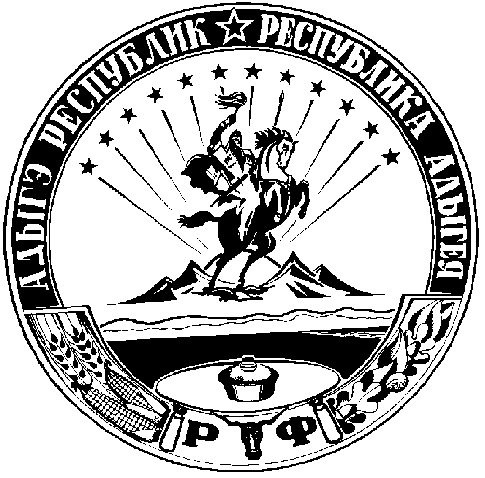 